PořadíPříjmeníJménoTýmBody1. Pudil Dušan „A“ muži1762. Brunclík Jaroslav„A“ muži1613. Havel Martin„A“ muži1404. Bartoš Josef„A“ muži1305. Chlasták Petr „A“ muži576. Bosák Libor „A“ muži447. Mošnička Lukáš „B“ muži428. Kvěch Robert „A“ muži219. Chlasták Martin „A“ muži1810. Čejda Pavel „A“ muži14 Valsa Martin „A“ muži1412. Čejda Jakub Dorost8 Valsa Radek Dorost814. Valenta Martin „A“ muži715. Kendel Fabien „A“ muži4 Fecilak Jozef„B“ muži417. Pešek Petr „A“ muži2 Turek Miroslav „A“ muži219. Mulač David Dorost1 Ježek Jaroslav Dorost1 Hrdlička Václav „A“ muži1 Humňal Vladislav Dorost1 Moulík Petr„A“ muži1 Marešovský Michal„B“ muži1Hlavní sponzor ankety Fotbalista roku 2009Hlavní sponzor ankety Fotbalista roku 2009Hlavní sponzor ankety Fotbalista roku 2009Hlavní sponzor ankety Fotbalista roku 2009Hlavní sponzor ankety Fotbalista roku 2009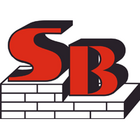 S-B s.r.o., PROJEKTY A REALIZACE STAVEBS-B s.r.o., PROJEKTY A REALIZACE STAVEBS-B s.r.o., PROJEKTY A REALIZACE STAVEBS-B s.r.o., PROJEKTY A REALIZACE STAVEBS-B s.r.o., PROJEKTY A REALIZACE STAVEB